Směna a koupě části obecního pozemku k.ú. MohuřiceMajitel pozemků p.č. 176 a p.č. 3/1 (část cca 10m² ) k.ú. Mohuřice žádá o směnu těchto pozemků a následně i část koupi pozemku obce par.č. 1(cca 30m²) k.ú. Mohuřice. Na pozemcích p.č. 176 a 3/1 se nachází zastávka Mohuřice a stání pro kontejnery. Parcely budou vytýčeny geometrickým plánem a cena za m² bude stanovena na OZ.Směna a prodej pozemků bude projednán na zasedání zastupitelstva dne 13.12.2019 od 19.00 hodinVyvěšeno 28.11.2019Sejmuto ……………………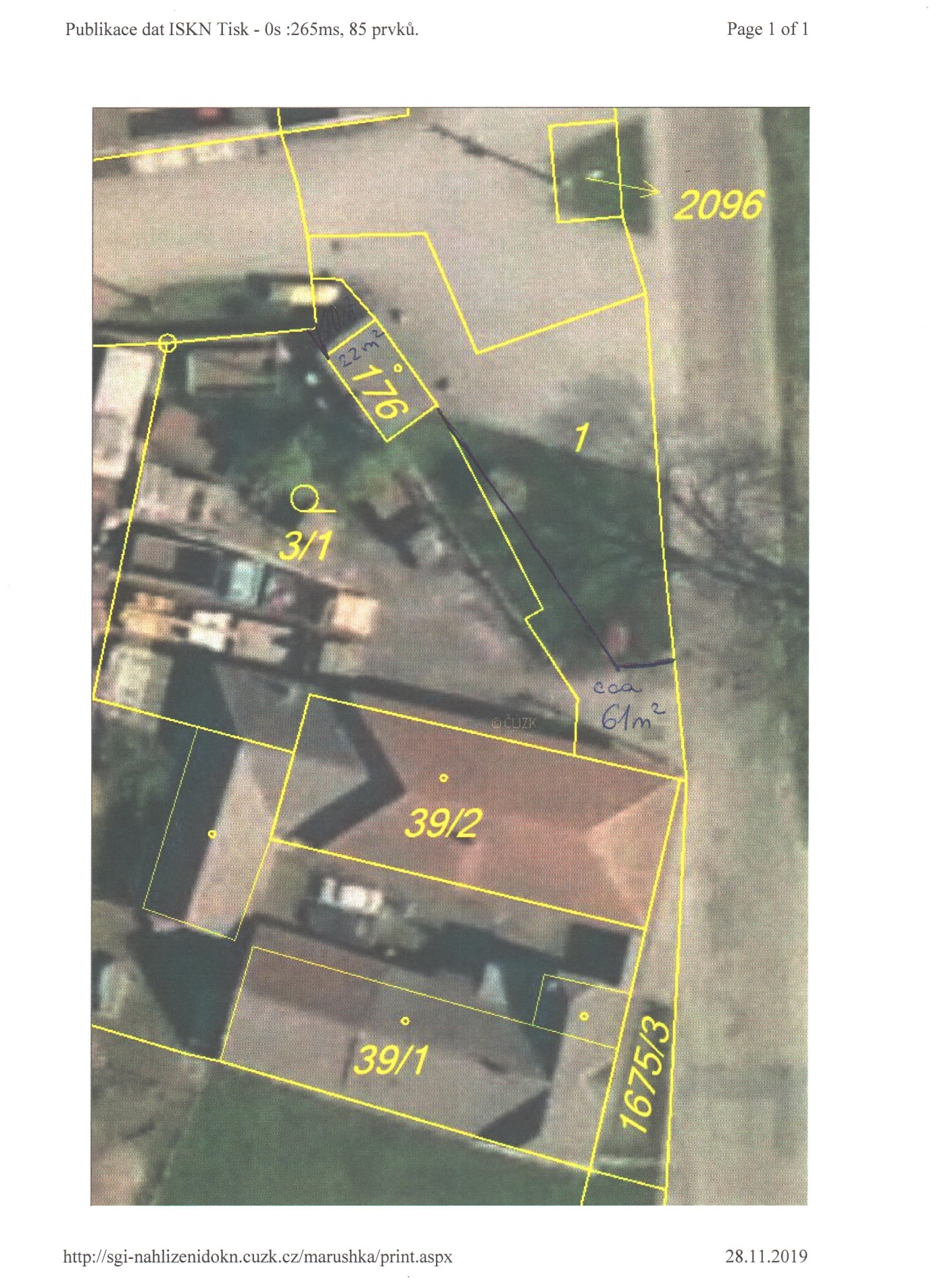 